Motorcycle Powertrain Development Workshop at theFaculty of Engineering, UDThe course is focusing on the construction of a motorcycle’s powertrain, analyzing its operation and redesigning some parts of it to develop a racing motorcycle. The program contains the basics of motorcycle constructions; designing and modeling different parts of the engine; workshop practice; rapid prototyping, additive manufacturing; material tests and diagnostics. At the end of the course the motorcycle engine will be assembled with the redesigned and produced parts and tested.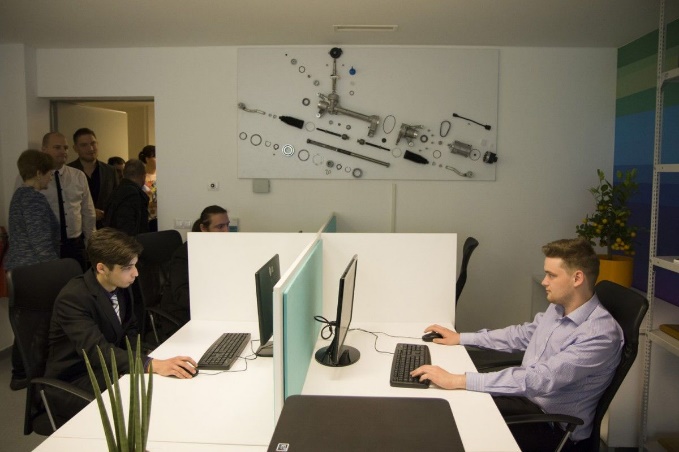 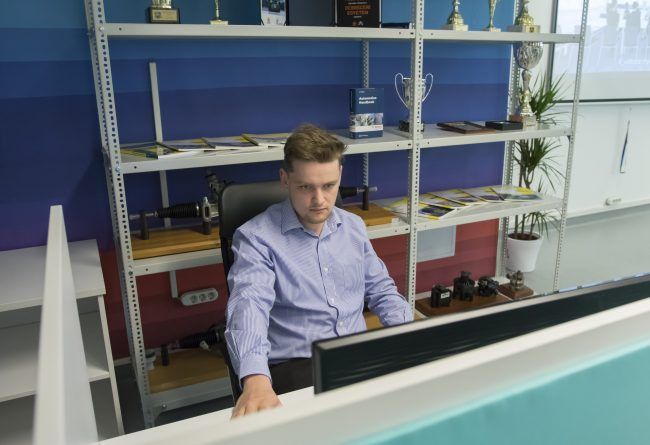 Week 1Week 2MondayTuesdayWednesdayThursdayFriday1Welcome at the Faculty of Engineering, UDPower transmission of motorcyclesPower transmission of motorcyclesDynamical Analysis of drivetrain elementsConcept Selection and Embodiment Design2Welcome at the Faculty of Engineering, UDPower transmission of motorcyclesPower transmission of motorcyclesDynamical Analysis of drivetrain elementsConcept Selection and Embodiment Design3Introduction to the key issues of the development of a racing motorcycle  Methodologies and Techniques for Reverse EngineeringCAD Modeling of powertrain partsEngineering Design MethodsConcept Selection and Embodiment Design4Problem statement, Gathering requirements,Success factorsMethodologies and Techniques for Reverse EngineeringCAD Modeling of powertrain partsEngineering Design MethodsConcept Selection and Embodiment Design5Disassembly of the motorcycle PowertrainReverse Engineering of the powertrainCAD Modeling of powertrain partsWorkshop, BrainstormingEngineering Optimization Methods and Applications6Disassembly of the motorcycle PowertrainReverse Engineering of the powertrainCAD Modeling of powertrain partsWorkshop, BrainstormingEngineering Optimization Methods and ApplicationsMondayTuesdayWednesdayThursdayFriday1Finite Element Analysis of the designed partsRapid Prototyping, Additive ManufacturingDesigning of manufacturing processes of vehicle partsMachining the designed partsWorkshop, Vibration measurements2Finite Element Analysis of the designed partsRapid Prototyping, Additive ManufacturingDesigning of manufacturing processes of vehicle partsMachining the designed partsWorkshop, Vibration measurements3Detail Design with Parametric CAD SystemDesigning of manufacturing processes of vehicle partsMaterial testing of powertrain partsMachining the designed partsWorkshop, Vibration measurements4Detail Design with Parametric CAD SystemDesigning of manufacturing processes of vehicle partsMaterial testing of powertrain partsMachining the designed partsWorkshop, Vibration measurements5Rapid Prototyping, Additive ManufacturingDesigning of manufacturing processes of vehicle partsMaterial testing of powertrain partsCondition Monitoring and Measurement TechniquesAssembly of the powertrain parts6Rapid Prototyping, Additive ManufacturingDesigning of manufacturing processes of vehicle partsMaterial testing of powertrain partsCondition Monitoring and Measurement TechniquesTesting the developed motorcycle powertrain